      			      Принято на сессииСовета депутатов 21.12.2023г.Р Е Ш Е Н И Еот 22 декабря 2023 г.                                  рп Усть-Абакан                                   № 86О принятии отдельных полномочий по решению вопроса местного значения по организации дорожной деятельностиРассмотрев ходатайство и.о. Главы Усть-Абаканского района К.Ю. Доценко, решения представительных органов сельских поселений Усть-Абаканского района о передаче отдельных полномочий по решению вопроса местного значения по организации дорожной деятельности, в соответствии с частью 4 статьи 15 Федерального закона от 06.10.2003 № 131-ФЗ «Об общих принципах организации местного самоуправления в Российской Федерации», частью 3 статьи 5, частью 1 статьи 83 Устава муниципального образования Усть-Абаканский район, Порядком заключения Соглашений органами местного самоуправления муниципального образования Усть-Абаканский район Республики Хакасия с органами местного самоуправления  городского, сельских поселений Усть-Абаканского района о передаче/принятии части полномочий по решению вопросов местного значения, утвержденным решением Совета депутатов Усть-Абаканского района Республики Хакасия от 27.10.2016 № 62, Совет депутатов Усть-Абаканского района Республики Хакасия РЕШИЛ:1. Принять от Доможаковского, Чарковского, Вершино-Биджинского, Усть-Бюрского, Московского сельсоветов Усть-Абаканского района к осуществлению администрацией Усть-Абаканского района Республики Хакасия отдельные полномочия по решению вопроса местного значения сельского поселения, закрепленного в пункте 5 части 1 и части 3 статьи 14 Федерального закона от 06.10.2003 № 131-ФЗ «Об общих принципах организации местного самоуправления в Российской Федерации», пункте 2 статьи 2 Закона Республики Хакасия от 07.11.2014 № 84-ЗРХ «О закреплении отдельных вопросов местного значения за сельскими поселениями в Республике Хакасия», а именно: полномочия по организации работ по строительству, капитальному ремонту, ремонту, содержанию автомобильных дорог местного значения в границах населенных пунктов поселений в соответствии с Классификацией работ по капитальному ремонту, ремонту и содержанию автомобильных дорог, утвержденной приказом Минтранса России от 16.11.2012 № 402, а также иные полномочия в области использования автомобильных дорог и осуществления дорожной деятельности, предусмотренные статьей 13 Федерального закона от 08.11.2007 № 257-ФЗ «Об автомобильных дорогах и о дорожной деятельности в Российской Федерации и о внесении изменений в отдельные законодательные акты Российской Федерации», за исключением полномочия по осуществлению муниципального контроля на автомобильном транспорте, городском наземном электрическом транспорте и в дорожном хозяйстве.2. Полномочия передаются сроком на один год – в период с 1 января 2024 г. по 31 декабря 2024 г. 3. Утвердить прилагаемое типовое соглашение между администрацией Усть-Абаканского района и администрацией сельского поселения Усть-Абаканского района об осуществлении отдельных полномочий сельского поселения по решению вопроса местного значения по организации дорожной деятельности (далее – соглашение). 4. Установить, что при передаче полномочий сельское поселение Усть-Абаканского района перечисляет в бюджет Усть-Абаканского района межбюджетные трансферты на осуществление переданных полномочий в объемах и в сроки, установленные соглашением.5. Настоящее решение вступает в силу со дня его принятия.Приложение к решению Совета депутатов Усть-Абаканского района от 22.12.2023г. № 86ТИПОВОЕ СОГЛАШЕНИЕмежду администрацией Усть-Абаканского района и администрацией сельского поселения Усть-Абаканского района об осуществлении отдельных полномочий сельского поселения по решению вопроса местного значения по организации дорожной деятельностирп Усть-Абакан                                                                                    «      » ______________	Администрация Усть-Абаканского района Республики Хакасия, именуемая в дальнейшем «Администрация района», в лице Главы Усть-Абаканского района Республики Хакасия Егоровой Елены Владимировны, действующей на основании Устава муниципального образования Усть-Абаканский район Республики Хакасия, с одной стороны, и администрация ___________ сельсовета Усть-Абаканского района Республики Хакасия, именуемая в дальнейшем «Администрация поселения», в лице Главы ___________ сельсовета Усть-Абаканского района Республики Хакасия _________________, действующей на основании Устава муниципального образования ____________ сельсовет Усть-Абаканского района Республики Хакасия, с другой стороны, вместе именуемые «Стороны», руководствуясь частью 4 статьи 15 Федерального закона от 06.10.2003 № 131-ФЗ «Об общих принципах организации местного самоуправления в Российской Федерации», заключили настоящее Соглашение о нижеследующем.Предмет соглашения1.1. Стороны признают необходимость совместных действий по реализации Федерального закона от 06.10.2003 № 131-ФЗ «Об общих принципах организации местного самоуправления в Российской Федерации» и решению вопросов местного значения в области дорожной деятельности на территории ____________ сельсовета Усть-Абаканского района Республики Хакасия.1.2. Стороны признают также, что в целях более эффективного решения данных вопросов местного значения необходима передача части полномочий по их решению от Администрации поселения Администрации района.Полномочия, передаваемые Администрацией поселения Администрации района2.1. Администрация поселения передает, а Администрация района принимает и осуществляет следующие отдельные полномочия по решению вопроса местного значения сельского поселения, установленного пунктом 5 части 1 и частью 3 статьи 14 Федерального закона от 06.10.2003 № 131-ФЗ «Об общих принципах организации местного самоуправления в Российской Федерации», пунктом 2 статьи 2 Закона Республики Хакасия от 07.11.2014 № 84-ЗРХ «О закреплении отдельных вопросов местного значения за сельскими поселениями в Республике Хакасия»:- организация дорожной деятельности в отношении автомобильных дорог местного значения в границах населенных пунктов _________ сельсовета Усть-Абаканского района Республики Хакасия и обеспечение безопасности дорожного движения на них, включая создание и обеспечение функционирования парковок (парковочных мест), осуществление муниципального контроля за сохранностью автомобильных дорог местного значения в границах населенных пунктов поселения, организация дорожного движения, а также осуществление иных полномочий в области использования автомобильных дорог и осуществления дорожной деятельности в соответствии с законодательством Российской Федерации.На Администрацию района возлагаются полномочия по организации работ по строительству, капитальному ремонту, ремонту, содержанию автомобильных дорог местного значения в границах населенных пунктов ______________ сельсовета Усть-Абаканского района Республики Хакасия в соответствии с Классификацией работ по капитальному ремонту, ремонту и содержанию автомобильных дорог, утвержденной приказом Минтранса России от 16.11.2012 № 402, а также иные полномочия в области использования автомобильных дорог и осуществления дорожной деятельности, предусмотренные статьей 13 Федерального закона от 08.11.2007 № 257-ФЗ «Об автомобильных дорогах и о дорожной деятельности в Российской Федерации и о внесении изменений в отдельные законодательные акты Российской Федерации», за исключением полномочия по осуществлению муниципального контроля на автомобильном транспорте, городском наземном электрическом транспорте и в дорожном хозяйстве.2.2. С целью финансового обеспечения осуществления полномочий из местного бюджета поселения местному бюджету района предоставляются межбюджетные трансферты в соответствии с разделом 4 настоящего Соглашения.3. Права и обязанности Сторон3.1. Администрация района:1) осуществляет полномочия, предусмотренные пунктом 2.1 настоящего Соглашения, в соответствии с требованиями федерального и республиканского законодательства; 2) получает межбюджетные трансферты на финансовое обеспечение полномочий, предусмотренных пунктом 2.1 настоящего Соглашения, обеспечивает их целевое использование;3) принимает от Администрации поселения имущество, необходимое для исполнения переданных полномочий;4) для осуществления переданных полномочий вправе дополнительно использовать собственные материальные ресурсы и финансовые средства в случаях и порядке, предусмотренных решением Совета депутатов Усть-Абаканского района Республики Хакасия;5) вправе запрашивать у Администрации поселения информацию, необходимую для осуществления переданных полномочий.3.2. Администрация поселения:1) перечисляет Администрации района межбюджетные трансферты на исполнение полномочий, переданных в соответствии с пунктом 2.1 настоящего Соглашения, в объеме и порядке, установленных разделом 4 настоящего Соглашения;2) вправе запрашивать у Администрации района необходимую информацию, материалы и документы, связанные с осуществлением переданных полномочий, в том числе об использовании межбюджетных трансфертов;3) передает Администрации района имущество, необходимое для осуществления переданных полномочий;4) предоставляет Администрации района документы и информацию, необходимые для осуществления переданных полномочий;5) оказывает содействие Администрации района в разрешении вопросов, связанных с осуществлением переданных полномочий, в том числе:- вносит предложения в Администрацию района по формированию и корректировке планов ремонта и содержания автомобильных дорог на территории населенных пунктов поселения в рамках бюджетных ассигнований дорожного фонда поселения;- принимает участие в контрольных осмотрах либо обследованиях дорог, расположенных на территории населенных пунктов поселения, на соответствие техническим регламентам и другим нормативным документам, относящимся к обеспечению безопасности дорожного движения;- совместно с Администрацией района принимает участие в приемке выполненных ремонтных и строительных работ на автомобильных дорогах в границах населенных пунктов поселения, проведенных подрядными организациями;- незамедлительно информирует Администрацию района о начале и окончании подрядными организациями выполнения работ по содержанию автомобильных дорог в осенне-зимний и весенне-зимний период времени (очистка дорог от снега, наледи, подсыпка автомобильных дорог);6) осуществляет муниципальный контроль на автомобильном транспорте, городском наземном электрическом транспорте и в дорожном хозяйстве в границах населенных пунктов поселения.4. Порядок предоставления межбюджетных трансфертов на осуществление переданных полномочий4.1. Предоставление межбюджетных трансфертов осуществляется в пределах бюджетных ассигнований и лимитов бюджетных обязательств на цели, указанные в разделе 1 настоящего Соглашения.4.2. Объем межбюджетных трансфертов определяется решениями о бюджетах района и поселения.4.3. Межбюджетные трансферты, предоставляемые для осуществления переданных полномочий, перечисляются на расчетные счета финансового органа Администрации района ежеквартально, до 30 числа месяца, следующего за окончанием квартала.4.4. Формирование, перечисление и учет межбюджетных трансфертов, предоставляемых из бюджета поселения бюджету района, осуществляются в соответствии с бюджетным законодательством Российской Федерации.5. Срок действия Соглашения5.1. Настоящее Соглашение считается заключенным и вступает в силу после его официального опубликования (обнародования), но не ранее 01.01.2024.5.2. Настоящее Соглашение заключается сроком на 1 год – с 01.01.2024 по 31.12.2024.6. Основание, порядок прекращения действия Соглашения. Ответственность сторон6.1. Передаваемые по настоящему Соглашению полномочия осуществляются Администрацией района в период действия настоящего Соглашения и прекращаются вместе с прекращением срока действия настоящего Соглашения. 6.2. Действие настоящего Соглашения может быть прекращено досрочно (до истечения срока его действия): 1) по взаимному соглашению Сторон, выраженному в оформленном надлежащим образом Соглашении о расторжении настоящего Соглашения;2) в одностороннем порядке в случае:- изменения федерального и республиканского законодательства, в связи с которым выполнение условий настоящего Соглашения Сторонами становится невозможным;- неисполнения или ненадлежащего исполнения одной из Сторон своих обязательств в соответствии с настоящим Соглашением; - по причине объективно сложившихся условий, в результате которых осуществление передаваемых по настоящему Соглашению полномочий становится невозможным либо крайне обременительным для одной или для обеих Сторон;3) в судебном порядке на основании решения суда. 6.3. Уведомление о расторжении настоящего Соглашения в одностороннем порядке направляется соответствующей Стороной другой Стороне не менее чем за 30 дней до предполагаемой даты расторжения Соглашения. 6.4. В случае расторжения Соглашения ввиду его неисполнения или ненадлежащего исполнения одной из Сторон другая Сторона вправе требовать уплату неустойки в размере 10 % от суммы межбюджетных трансфертов за отчетный год, выделяемых из бюджета поселения на осуществление переданных полномочий, а также возмещения понесенных убытков в части, не покрытой неустойкой.6.5. Администрация района несет ответственность за осуществление переданных полномочий в той мере, в какой эти полномочия обеспечены финансовыми средствами. 6.6. Расторжение Соглашения влечет за собой возврат перечисленных сумм межбюджетных трансфертов за вычетом фактических расходов, подтвержденных документально, в течение 30 дней с момента подписания Соглашения о расторжении или получения письменного уведомления о расторжении Соглашения.7. Заключительные положения7.1. Настоящее соглашение составлено в 2-х экземплярах, имеющих одинаковую юридическую силу, по одному для каждой из Сторон.7.2. Внесение изменений и дополнений в настоящее Соглашение осуществляется путем подписания Сторонами дополнительных Соглашений.7.3. По вопросам, не урегулированным настоящим Соглашением, стороны руководствуются действующим законодательством.7.4. Споры, связанные с исполнением настоящего Соглашения, разрешаются путем проведения переговоров, а в случае недостижения согласия между Сторонами спор передается на рассмотрение суда в порядке, установленном действующим законодательством.8. Подписи сторон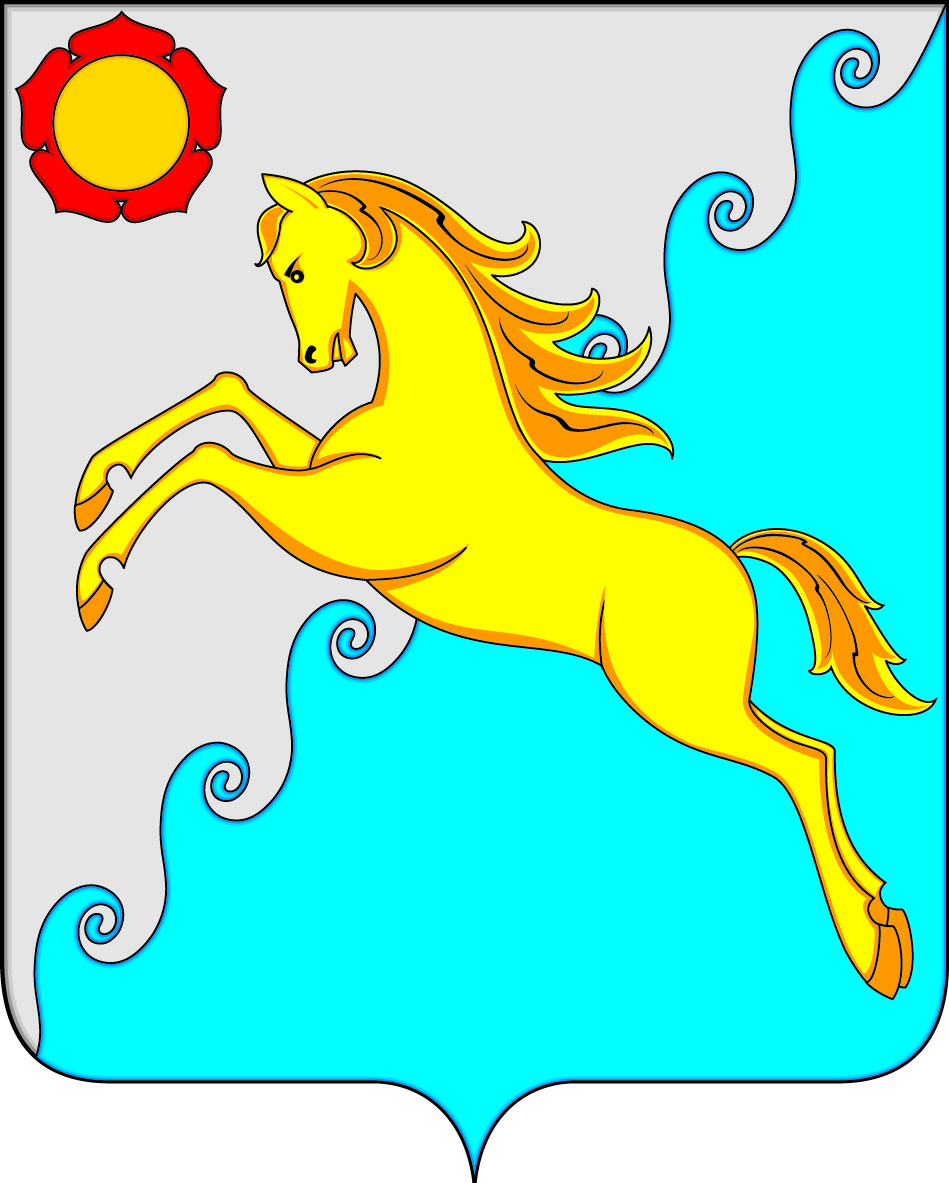 СОВЕТ ДЕПУТАТОВ УСТЬ-АБАКАНСКОГО РАЙОНА РЕСПУБЛИКИ ХАКАСИЯПредседатель Совета депутатов Усть-Абаканского района                                     Е.Н. БаравлеваГлава Усть-Абаканского района Республики ХакасияГлава _________ сельсовета Усть-Абаканского района Республики Хакасия ________ Е.В.Егорова________ _________